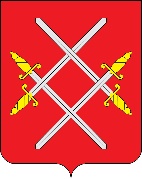 ГЛАВА РУЗСКОГО ГОРОДСКОГО ОКРУГАМОСКОВСКОЙ ОБЛАСТИПОСТАНОВЛЕНИЕ от _____________ № ________Об утверждении положения работы пунктов временного размещения населения, пострадавшего от чрезвычайных ситуаций на территории Рузского городского округа Московской областиВ соответствии с Федеральным законом от 21.12.1994 № 68-ФЗ «О защите населения и территорий от чрезвычайных ситуаций природного и техногенного характера», Постановлением Правительства Российской Федерации от 30.12.2003 №794 «О единой государственной системе предупреждения и ликвидации чрезвычайных ситуаций», Закона Московской области 04.05.2005 № 110/2005-ОЗ «О защите населения и территории Московской области от чрезвычайных ситуаций природного и техногенного характера», а также в целях первоочередной защиты пострадавшего населения в чрезвычайных ситуациях природного и техногенного характера и для сохранения жизни и здоровья людей, руководствуясь Уставом Рузского городского округа, постановляю:Утвердить положение работы пунктов временного размещения населения, пострадавшего от чрезвычайных ситуаций на территории Рузского городского округа Московской области (приложение № 1).Утвердить структуру администрации пунктов временного размещения (приложение № 2)Контроль за исполнением настоящего постановления возложить на Заместителя Главы Администрации Рузского городского округа Пушкина С.В.Глава городского округа                                                                         Н.Н. Пархоменко                                                                                                          Приложение № 1                                                                                                к постановлению Главы                                                                                                Рузского городского округа                                                                                                От ___________№ _______Положение о работе пунктов временного размещения населения, пострадавшего от чрезвычайных ситуаций на территории Рузского городского округа Московской областиОСНОВНЫЕ ПОНЯТИЯ, ТЕРМИНЫ И ОПРЕДЕЛЕНИЯЧрезвычайная ситуация (ЧС) - обстановка на определенной территории, сложившаяся в результате аварии, опасного природного явления, катастрофы, стихийного или иного бедствия, которые могут повлечь или повлекли за собой человеческие жертвы, ущерб здоровью или окружающей среде, значительные материальные потери и нарушения условий жизнедеятельности людей.Чрезвычайные ситуации по характеру источника делятся на: природные, техногенные, биологосоциальные и военные; по масштабам на локальные, местные, территориальные, региональные, федеральные и трансграничные.Зона чрезвычайной ситуации (зона ЧС) - территория, на которой сложилась чрезвычайная ситуация.Зона бедствия - часть зоны чрезвычайной ситуации, требующая дополнительной и немедленно предоставляемой помощи и материальных ресурсов для ликвидации чрезвычайной ситуации.Пострадавшее население - часть населения, оказавшегося в зоне ЧС, перенесшая воздействие поражающих факторов источника чрезвычайной ситуации, приведших к гибели, ранениям, травмам, нарушению здоровья, понесшая материальный и моральный ущерб.Жизнеобеспечение населения (ЖОН) - создание и поддержание условий по удовлетворению физиологических, материальных и духовных потребностей населения для его жизнедеятельности в обществе.Жизнеобеспечение населения в чрезвычайных ситуациях (ЖОН ЧС) - совокупность взаимоувязанных по времени, ресурсам и месту проведения силами и средствами Единой государственной системы предупреждения и ликвидации чрезвычайных ситуаций (РСЧС) мероприятий, направленных на создание и поддержание условий, минимально необходимых для сохранения жизни и поддержания здоровья людей в зонах чрезвычайной ситуации, на маршрутах их эвакуации и в местах размещения эвакуированных по нормам и нормативам для  условий ЧС, разработанным и утвержденным в установленном порядке.Виды жизнеобеспечения населения в зоне чрезвычайной ситуации (вид ЖОН в зоне ЧС) - деятельность по удовлетворению какой-либо первоочередной потребности населения в зоне чрезвычайной ситуации. К видам жизнеобеспечения населения относятся медицинское обеспечение, обеспечение водой, продуктами питания, жильем, коммунально-бытовыми услугами, предметами первой необходимости, транспортное и информационное обеспечение.Первоочередные потребности населения в чрезвычайных ситуациях: набор и объемы жизненно важных материальных средств и услуг, минимально необходимых для сохранения жизни и поддержания здоровья людей в чрезвычайных ситуациях.Первоочередное жизнеобеспечение населения в зоне чрезвычайной ситуации (первоочередное ЖОН в зоне ЧС) - своевременное удовлетворение первоочередных потребностей населения в зоне чрезвычайной ситуации.Орган управления системы жизнеобеспечения населения в чрезвычайных ситуациях (орган управления системы ЖОН ЧС) - организационная структура системы жизнеобеспечения населения в чрезвычайных ситуациях, предназначенная для проведения в рамках своей компетенции заблаговременной подготовки к жизнеобеспечению населения и оперативного управления этим процессом при возникновении чрезвычайной ситуации. Силы жизнеобеспечения населения в чрезвычайных ситуациях   (силы ЖОН ЧС) - подразделения и формирования, осуществляющие предоставление населению различных видов жизнеобеспечения в зонах чрезвычайной ситуации.Средства жизнеобеспечения населения в чрезвычайных ситуациях (средства ЖОН) - коммунально-бытовые и производственные объекты, сооружения и технические средства, производимая ими продукция и оказываемые услуги, резервы материальных ресурсов, используемые для жизнеобеспечения населения в чрезвычайных ситуациях.Резерв материальных ресурсов для жизнеобеспечения населения в чрезвычайных ситуациях (резерв ресурсов ЖОН ЧС) - запасы материальных ресурсов, заблаговременно накапливаемые для жизнеобеспечения населения в чрезвычайной ситуации.ОБЩИЕ ПОЛОЖЕНИЯНастоящее Положение определяет основные задачи, организацию и порядок функционирования пункта временного размещения населения Рузского городского округа Московской области, эвакуируемого при угрозе и возникновении чрезвычайных ситуаций природного и техногенного характера.Пункт временного размещения населения, пострадавшего от чрезвычайных ситуаций (далее — ПВР) является элементом муниципального звена территориальной подсистемы единой государственной системы предупреждения и ликвидации чрезвычайных ситуаций.ПВР создаются в соответствии с постановлением Главы Рузского городского округа Московской области на базе общественных учреждений.Деятельность пункта временного размещения эвакуируемого населения регламентируется законодательством Российской Федерации, нормативными и распорядительными документами, а также Положением о пунктах временного размещения.ЦЕЛИ И ЗАДАЧИ СОЗДАНИЯ ПВРГлавной целью создания ПВР для населения, пострадавшего в чрезвычайных ситуациях природного и техногенного характера (далее - ЧС) является создание условий для сохранения жизни и здоровья людей в наиболее сложный в организационном отношении период после возникновения ЧС.ПВР предназначен для приема, временного размещения, учета и первоочередного жизнеобеспечения населения, выведенного из зоны ЧС или вероятной ЧС.Под ПВР отводятся здания пригодные для жилья (санатории, дома отдыха, детские оздоровительные лагеря, гостиницы, учреждения образования и т.д.), которые утверждаются постановлением Главы Рузского городского округа Московской области.При выборе места размещения ПВР следует предусматривать максимальное использование инженерной (дорог, электро -, вода-, тепло- и канализационных сетей) и социальной (медицинских учреждений, школ, предприятий торговли и общественного питания, коммунально-бытовых служб и т.п.) инфраструктур населенного пункта, в границах которого или рядом с ним будет определен ПВР. При размещении временных пунктов в сельской местности необходимо предусмотреть возможность выездного обслуживания населения пострадавшего в чрезвычайных ситуациях природного и техногенного характера, предприятиями и учреждениями ближайшего города.Основными задачами ПВР являются:а) при повседневной деятельности:-	планирование и подготовка к осуществлению мероприятий по организованному приему населения, выводимого из зон возможных ЧС;- разработка необходимой документации по ПВР населения пострадавшего в чрезвычайных ситуациях природного и техногенного характера;- заблаговременная подготовка помещений, инвентаря и средств связи;- обучение администрации ПВР действиям по приему, учету и размещению населения пострадавшего в ЧС;-практическая отработка вопросов оповещения, сбора и функционирования администрации ПВР;-	участие в учениях, тренировках и проверках, проводимых Главным управлением МЧС России по Московской области, органами, уполномоченными решать задачи гражданской обороны и задачи по предупреждению и ликвидации чрезвычайных ситуаций (далее - органы по ГО и ЧС).б) при возникновении чрезвычайной ситуации:-	полное развертывание ПВР для эвакуируемого населения, подготовка к приему и размещению людей;-	организация учета прибывающего населения и его размещения;-	установление связи с комиссией по предупреждению и ликвидации чрезвычайных ситуаций и обеспечению пожарной безопасности (далее КЧС и ОПБ) Рузского городского округа Московской области, и с МКУ МГО МО «ЕДДС-112 Рузского городского округа», с организациями, участвующими в жизнеобеспечении эвакуируемого населения;-	организация жизнеобеспечения эвакуируемого населения;-	информирование об обстановке прибывающего в ПВР пострадавшего населения; - представление донесений о ходе приема и размещения населения в КЧС и ОПБ Рузского городского округа Московской области и эвакоприемную комиссию; - подготовка эвакуированного населения к отправке на пункты длительного проживания.СОСТАВ АДМИНИСТРАЦИИ ПВРШтат администрации ПВР зависит от численности принимаемого населения пострадавшего в ЧС и предназначен для планирования, организованного приема и размещения эвакуируемого населения, а также снабжения его всем необходимым. Штат администрации ПВР комплектуется из работников учреждения, при котором создается ПВР, численность штата администрации его персональный состав устанавливает руководитель учреждения своим приказом.В случае недостаточности количества работников учреждения, на базе которого создается ПВР до утвержденной штатной численности администрации ПВР, осуществляется доукомплектование штатной численности работниками Администрации Рузского городского округа Московской области. Данные работники (сотрудники) прикомандировываются в состав администрации ПВР распоряжением Администрации Рузского городского округа Московской области.В штат администрации пункта временного размещения входят:- начальник ПВР – 1 чел.- заместитель начальника ПВР – 1 чел.- группа встречи, приема, регистрации и размещения – 4 чел.- группа охраны общественного порядка (ООП) – 2 чел.- группа комплектования, отправки и сопровождения – 2 чел.- стол справок – 1 чел.- медпункт – 1 чел. (медицинский сотрудник)- кабинет психологического обеспечения – 1 психолог- комната матери и ребенка – 2 чел.Личный состав ПВР должен твердо знать свои функциональные обязанности и добросовестно их выполнять.ОРГАНИЗАЦИЯ РАБОТЫ ПВРВ своей повседневной деятельности администрация ПВР подчиняется руководителю органа местного самоуправления, создающего ПВР и организующего их деятельность. При проведении непосредственных эвакуационных мероприятий и мероприятий по жизнеобеспечению населения в условиях ЧС руководителю ликвидации ЧС.Весь личный состав администрации ПВР должен иметь на груди бирки с указанием должности, фамилии, имени и отчества.Все помещения и вся прилегающая к ПВР территория должны быть хорошо освещены.Развертывание ПВР в мирное время при угрозе или возникновении ЧС осуществляется:-	при ЧС локального и муниципального (зона ЧС не выходит за пределы одного сельского поселения) характера по распоряжению Главы Рузского городского округа Московской области (указанию председателя КЧС сельского поселения);-	при ЧС межмуниципального (зона ЧС затрагивает территорию двух или более сельских поселений) характера по распоряжению Главы Рузского городского округа Московской области.-	с получением распоряжения (указания) руководителя организации - начальник ПВР организует прием и размещение эвакуируемого населения согласно календарному плану действий администрации ПВР.Размещение эвакуируемого населения осуществляется в помещениях здания организации, развертывающей ПВР, с использованием ее материально-технических средств и оборудования. В расчетах рекомендуется принимать следующие продолжительности периода жизнеобеспечения в местах временного отселения:-	из населенных пунктов, подвергшихся переходу лесных и иных природных пожаров на территорию населенных пунктов - до 3-х суток;-	из зон затопления при наводнениях - по среднестатистическим многолетним данным для данной местности.В случае необходимости функционирование учреждения культуры или образования, на базе которого развертывается ПВР, приостанавливается по распоряжению Главы Рузского городского округа Московской области до завершения мероприятий по устранению поражающего воздействия источника ЧС. Для размещения медицинского пункта и организации пункта питания, развертываемых соответственно медицинским учреждением и предприятием общественного питания, начальник ПВР предусматривает отдельные помещения.Резервы материальных ресурсов первоочередного жизнеобеспечения пострадавшего населения создаются заблаговременно в целях экстренного привлечения необходимых средств в случае возникновения ЧС и включают в себя продовольствие, пищевое сырье, медицинское имущество, медикаменты, строительные материалы, топливо, средства индивидуальной защиты и другие материальные ресурсы.ФУНКЦИОНАЛЬНЫЕ ОБЯЗАННОСТИДОЛЖНОСТНЫХ ЛИЦ ПВРОбязанности Начальника ПВР:Начальник ПВР отвечает за организацию регистрации, подготовку и прием пострадавшего населения, за организацию работы всей администрации ПВР. Он является прямым начальником всего личного состава ПВР, несет личную ответственность за организацию, подготовку и прием эвакуируемого населения.Начальник ПВР обязан:а) при повседневной деятельности:- совершенствовать свои знания по руководящим документам приема и размещения эвакуируемого населения;- знать количество принимаемого эвакуируемого населения;- организовать разработку необходимой документации ПВР; - осуществлять контроль за укомплектованностью штата администрации ПВР;- организовывать обучение и инструктаж членов ПВР по приему, учету и размещению эвакуируемого населения в ЧС; - разрабатывать и доводить порядок оповещения членов ПВР; - распределять обязанности между членами ПВР, организовывать их тренировку и готовить их к выполнению своих обязанностей при угрозе и с объявлением ЧС;- участвовать в учениях, тренировках и проверках, проводимых органами местного самоуправления Рузского городского округа Московской области, органами по ГО и ЧС;- поддерживать связь с КЧС и ОПБ и эвакуационной комиссией Рузского городского округа Московской области.б) при возникновении чрезвычайной ситуации:- установить связь с КЧС и ОПБ и эвакоприемной комиссией Рузского городского округа Московской области, с организациями, участвующими в жизнеобеспечении эвакуируемого населения;- организовать полное развертывание ПВР и подготовку к приему и размещению людей; -организовать учет прибывающего населения и его размещение; - контролировать ведение документации ПВР;- организовать жизнеобеспечения эвакуируемого населения;- организовать поддержание на ПВР общественного порядка; - организовать информирование эвакуируемого населения об обстановке;- своевременно представлять донесения о ходе приема и размещения населения руководителю ликвидации чрезвычайной ситуации и эвакоприёмную комиссию Рузского городского округа Московской области;- организовать подготовку эвакуированного населения к отправке на пункты длительного проживания.Обязанности заместителя начальника ПВР:Заместитель начальника ПВР отвечает за разработку документации, обеспечение ПВР необходимыми оборудованием и имуществом, подготовку администрации и практическое проведение приема эвакуируемого населения; за развертывание ПВР и работу группы охраны общественного порядка, комнаты матери и ребенка и медицинского пункта. Он подчиняется начальнику ПВР и является прямым начальником всей администрации ПВР. В отсутствие начальника ПВР он выполняет его обязанности. Заместитель начальника ПВР обязан:а) при повседневной деятельности:- знать руководящие документы по организации приема и размещения эвакуируемого населения; изучить порядок развертывания ПВР;- организовать разработку документации ПВР;- организовать подготовку личного состава; организовать подготовку необходимого оборудования и имущества;- заблаговременно готовить помещения, инвентарь и средства связи; - проводить практическую отработку вопросов оповещения, сбора и функционирования администрации ПВР; - участвовать в учениях, тренировках и проверках, проводимых органами местного самоуправления муниципального образования, органами по ГО и ЧС; б) при возникновении чрезвычайной ситуации:- организовать оповещение и сбор членов ПВР с началом эвакуационных мероприятий; - в установленный срок привести в готовность к приему и размещению эвакуируемого населения личный состав, помещение, связь и оборудование ПВР; - провести полное развертывание ПВР и подготовку к приему и размещению населения;- поддерживать связь с организациями, выделяющими транспорт для ПВР; - руководить работой группы охраны общественного порядка, комнаты матери и ребенка и медицинского пункта; -организовать обеспечение эвакуируемого населения водой и оказание медицинской помощи;- представлять сведения о ходе приема эвакуируемого населения.Обязанности начальника группы встречи, приема, регистрации и размещения ПВР:Начальник группы встречи, приема, регистрации и размещения ПВР отвечает за ведение персонального учета, регистрацию и размещение эвакуируемого населения, за обобщение, анализ и представление сведений о прибытии и размещении эвакуируемого населения, за представление докладов в КЧС и ОПБ и эвакоприемную комиссию Рузского городского округа Московской области. Он подчиняется начальнику и заместителю начальника ПВР и является прямым начальником личного состава группы. Он обязан:а) при повседневной деятельности:- знать руководящие документы по организации приема и размещения эвакуируемого населения;-организовать подготовку личного состава группы; -разработать необходимую документацию группы по учету и размещению прибывшего эвакуируемого населения; - изучить порядок прибытия на ПВР эвакуируемого населения и порядок его размещения; - участвовать в учениях, тренировках и проверках, проводимых Администрацией Рузского городского округа Московской области, органами по ГО и ЧС;б) при возникновении чрезвычайной ситуации:- подготовить рабочие места группы и доложить о готовности группы к приему населения, выводимого из зон возможных ЧС;   распределять обязанности между членами группы;   организовать учет, регистрацию и размещение эвакуируемого населения;   доводить своевременную информацию до эвакуируемых о всех изменениях в обстановке;   докладывать начальнику ПВР о ходе приема и размещения прибывшего эвакуируемого  населения;   составлять списки эвакуируемого населения начальникам и старшим колонн при отправке их в пункты длительного проживания.Группа комплектования, отправки и сопровождения:Начальник группы комплектования, отправки и сопровождения отвечает за ведение учета транспорта и его распределение для вывоза эвакуируемого населения из зоны ЧС к местам временного размещения, организованную отправку колонн в сопровождении проводников, он подчиняется начальнику и заместителю начальника ПВР и является прямым начальник  состава группы. Он обязан: а) при повседневной деятельности:  - знать руководящие документы по организации приема и размещения эвакуируемого населения; - организовать подготовку личного состава группы;- знать какой транспорт, от каких организаций выделяется на ПВР для вывоза эвакуируемых, порядок установления связи с руководителями этих организаций;- знать количество прибывающего эвакуируемого населения, маршруты следования и места временного размещения эвакуируемого населения;- разработать необходимую документацию группы; - изучить порядок убытия из зоны ЧС на ПВР эвакуируемого населения и порядок его комплектования, отправки и сопровождения; - участвовать в учениях, тренировках и проверках, проводимых органами местного самоуправления Рузского городского округа Московской области, органами по ГО и ЧС;б) при возникновении чрезвычайной ситуации: - при поступлении распоряжения на прием населения — подготовить рабочие места, документацию группы и доложить о готовности группы к приему населения, выводимого из зон возможных ЧС; - вести учет выделяемого транспорта и его распределение для вывоза эвакуируемого населения к местам временного размещения; - осуществлять организованную отправку колонн в сопровождении проводников по населенным пунктам округа.Группа охраны общественного порядка пункта размещения:Начальник группы охраны общественного порядка отвечает за поддержание общественного порядка на территории ПВР, организованный выход эвакуируемых на посадку в транспорт или к исходным пунктам маршрутов пешей эвакуации. Он подчиняется заместителю начальника ПВР и является прямым начальником личного состава группы. Он обязан:а) при повседневной деятельности:- изучить схему размещения ПВР и Положение о ПВР;  - организовать подготовку личного состава группы; - участвовать в учениях, тренировках и проверках, проводимых органами местного самоуправления муниципального образования, органами по ГО и ЧС;б) при возникновении чрезвычайной ситуации:- обеспечивать безопасность граждан и поддержание общественного порядка на территории ПВР и организованный выход эвакуируемых к местам временного размещения.Медицинский пункт пункта временного размещения:Старший (старшая) медицинского пункта отвечает за своевременное оказание первой медицинской помощи заболевшим эвакуируемым и госпитализацию нуждающихся в ней в лечебное учреждение; за контроль санитарного состояния помещений ПВР и прилегающей территории. Он (она) подчиняется заместителю начальника ПВР и является прямым начальником личного состава медпункта.Старший (старшая) медпункта обязан (обязана): а) в режиме повседневной деятельности: - подготовить необходимые медикаменты и медицинское имущество, организовать иххранение; - осуществлять периодический контроль санитарного состояния помещений, предназначенных для размещения ПВР, и прилегающей территории;- установить местонахождение ближайшего лечебного учреждения и номера телефонов приемного отделения;б) в режиме проведения эвакуации:- оказывать первую медицинскую помощь заболевшим эвакуируемым;- госпитализировать нуждающихся эвакуируемых в ближайшее лечебное учреждение.Стол справок пункта временного размещения:Старший (старшая) стола справок отвечает за своевременное предоставление информации по всем вопросам работы ПВР обратившимся за справками эвакуируемым. Он (она) подчиняется заместителю начальника ПВР и является прямым начальником сотрудников стола справок.Старший (старшая) стола справок обязан (обязана): а) в режиме повседневной деятельности:-  иметь адреса и номера телефонов КЧС и ОПБ, эвакоприемной комиссии, ближайших ПВР; организаций, которые выделяют транспорт; знать порядок установления связи с руководителями этих организаций;   - подготовить справочные документы;б) в режиме проведения эвакуации:- давать справки эвакуируемому населению о нахождении пунктов питания, медицинских учреждений, отделений связи и сберкасс, о порядке работы бытовых учреждений и их местонахождении и по всем вопросам, связанным с эвакуацией населения на данный ПВР.Комната психологического обеспечения:Психолог в своей деятельности руководствуется Конституцией Российской Федерации, «Положением о службе в органах внутренних дел», «Положением о порядке прохождения военной службы», Трудовым кодексом РФ, Законами РФ «О полиции», «О пожарной безопасности», «О воинской обязанности и военной службе» и «О статусе военнослужащих», федеральными законами, указами и распоряжениями Президента Российской Федерации, постановлениями и распоряжениями Правительства РФ, нормативными правовыми актами МЧС России и регионального центра МЧС России, приказами начальника ГУ и отвечает за психологическое обеспечение пострадавших при ЧС. Психолог обязан:а) в режиме повседневной деятельности:- разрабатывать и совершенствовать концепцию оказания экстренной психологической помощи при ЧС; - изучать общие закономерности течения психологических реакций и психических расстройств, связанных с ЧС;-осуществлять научно-исследовательскую деятельность в области психологии экстремальных ситуаций;б) в режиме проведения эвакуации:- оказывать экстренную психологическую помощь пострадавшим в результате ЧС; - проводить мероприятия по реабилитации пострадавших при ЧС.Комната матери и ребенка пункта временного размещения:Сотрудники комнаты матери и ребенка отвечают за оказание помощи женщинам, эвакуируемым с малолетними детьми, организует прием, регистрацию и отправку специальным транспортом беременных женщин и женщин с детьми малолетними после получения ими ордера на подселение.                                                                                                Приложение № 2                                                                                                к постановлению Главы                                                                                                Рузского городского округа                                                                                                От ___________№ _______Структура администрации пунктов временного размещения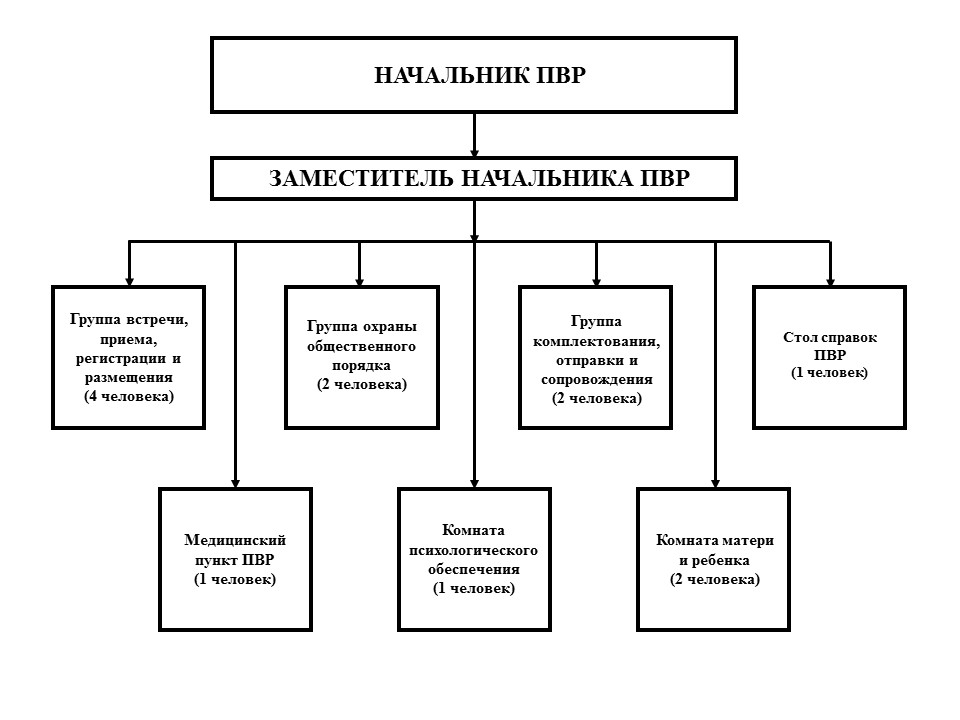 